
Agent Contract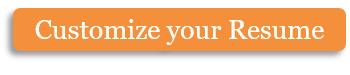 This document represents an agreement between [Client] and [Agent]. The agreement was made on [Date] and enters into effect immediately.Scope of Representation: The Client hereby appoints the Agent as the exclusive agent in representing and negotiating the sale, lease, license, or other disposition of rights to the Client’s “works”. As used here, “works” refers to the proprietary creations of the Client, as well as potential adaptations or conversion of said property. The Client will receive final approval regarding the sale, lease, licensing, or other dispensation of the works. All such transactions shall not be made without the Client’s express written consent. The Client agrees that no other agent shall be hired to represent the Client for the duration of this contract. Term: Subject to the termination clauses presented in this contract, the initial term of this agreement shall be for a period of two (2) years and for successive one (1) year periods thereafter, unless either party gives a written notice of termination at least sixty (60) days prior to the end of the term. After such written notice is given, the agreement shall expire at the end of the current term. Commission: As payment for the Agent’s services, the Client authorizes the Agent to deduct and retain a commission for services rendered of [___]% of gross revenue whenever it is received. The Client authorizes the Agent to collect and receive all gross monies due to the Client. Following the receipt of these payments, the Client shall receive the total amount less the agreed upon commission within five (5) business days of the Agent’s receipt of the funds. Dispute Resolution: Any dispute to this agreement will be mediated in accordance with all federal and state laws. Unless specified otherwise, this agreement is under the jurisdiction of [State Name], and any legal disputes will be settled in accordance with applicable local laws and regulations. Verification: In witness whereof, the parties specified herein have executed this agreement on the day and year specified above.Copyright information - Please read© This Free Microsoft Office Template is the copyright of Hloom.com. You can download and modify this template for your own personal use. You can (and should!) remove this copyright notice (click here to see how) before customizing the template.You may not distribute or resell this template, or its derivatives, and you may not make it available on other websites without our prior permission. All sharing of this template must be done using a link to http://www.hloom.com/. For any questions relating to the use of this template please email us - info@hloom.comClientAgent